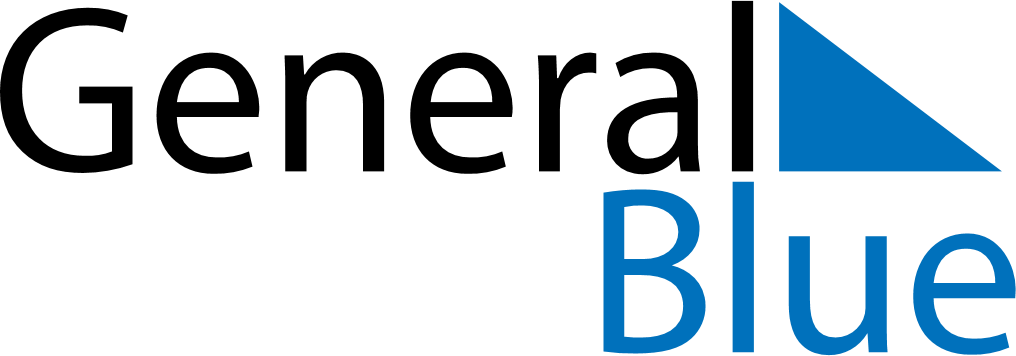 May 2020May 2020May 2020May 2020May 2020May 2020GuadeloupeGuadeloupeGuadeloupeGuadeloupeGuadeloupeGuadeloupeMondayTuesdayWednesdayThursdayFridaySaturdaySunday123Labour Day45678910Victory Day1112131415161718192021222324Ascension Day25262728293031Abolition of SlaveryMother’s DayNOTES